Department of Medicine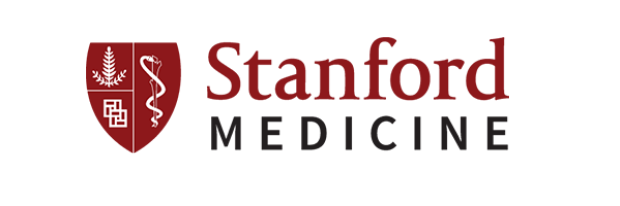 Division of EndocrinologyAcademic Endocrinologist/Physician Scientist
The Division of Endocrinology, Gerontology and Metabolism in the Department of Medicine at Stanford University School of Medicine invites applicants for full-time faculty position at the rank of Assistant Professor, Associate Professor or Professor in either the University Medical Line or University Tenure Line.  Applicants should be interested in basic and/or translational/clinical research in any area of endocrinology, with interests in diabetes or obesity desirable.  We seek faculty with a strong record of scholarly achievement including the ability to conduct team science by collaborating productively with other investigators and clinicians. The candidate should hold a MD or MD/PhD, or equivalent degrees, be board-eligible or certified in endocrinology. Independent grant funding (or, for more junior candidates, the potential to obtain such funding), publication record, and programmatic synergy will be considered.  MD or MD/PhD candidates engaged in translational research, must possess or be able to obtain a California medical license at the time of appointment. Faculty rank and line will be determined by the qualifications and experience of the successful candidates.  The selected candidate will join a collegial team of dedicated and talented physicians and staff thriving in a dynamic clinical practice with cutting-edge technology. Appointment at the Palo Alto VA is possible to engage in new national initiatives.
The predominant criteria for appointment in the University Medical Line are excellence in the overall mix of clinical care, clinical teaching, and scholarly activity that advances clinical medicine, and institutional service appropriate to the programmatic need the individual is expected to fulfill.  The predominant criterial for appointment in the University Tenure Line are major commitment to research and teaching. 
The Department of Medicine, School of Medicine, and Stanford University value faculty who are committed to advancing diversity, equity, and inclusion. Candidates may optionally include as part of their research or teaching statement a brief discussion of how their work will further these ideals.Interested candidates should submit a copy of their curriculum vitae, a brief letter outlining their interests and the names of three references (who will not be contacted without prior consent) to Dr. Sun Kim, Search Committee Chair at: http://facultyapplication.stanford.eduStanford is an equal employment opportunity and affirmative action employer. All qualified applicants will receive consideration for employment without regard to race, color, religion, sex, sexual orientation, gender identity, national origin, disability, protected veteran status, or any other characteristic protected by law. Stanford welcomes applications from all who would bring additional dimensions to the University’s research, teaching and clinical missions.